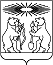 Об организации и осуществлении внутреннего финансового аудита в органах местного самоуправления, органах администрации Северо-Енисейского района с правами юридического лица(актуальная редакция, с учетом изменений внесенных постановлением администрации Северо-Енисейского района от 02.12.2021 № 428-п)В целях реализацииадминистрацией Северо-Енисейского района – органа местного самоуправления Северо-Енисейского района полномочий учредителяорганов администрации Северо-Енисейского района с правами юридического лица,организации и осуществления в органах местного самоуправления, органах администрации Северо-Енисейского района с правами юридического лица внутреннего финансового аудита, наоснованиистатей 51, 52 Федерального закона от 06.10.2003 № 131-ФЗ «Об общих принципах организации местного самоуправления в Российской Федерации», статьи 50.1 Гражданского кодекса Российской Федерации,статьи 161 Бюджетного кодекса Российской Федерации, статьи 10 Устава Северо-Енисейского района, статьи 16 Положения о бюджетном процессе в Северо-Енисейском районе, утвержденного решением Северо-Енисейского районного Совета депутатов от 30.09.2011 № 349-25 «Об утверждении Положения о бюджетном процессе в Северо-Енисейском районе», в соответствиис пунктом 5 статьи 160.2-1 Бюджетного кодекса Российской Федерации,руководствуясь статьей 34 Устава Северо-Енисейского района, ПОСТАНОВЛЯЮ:1. Утвердить Порядок организации и осуществлении внутреннего финансового аудита в органах местного самоуправления, органах администрации Северо-Енисейского района с правами юридического лицасогласно приложению к настоящему постановлению.(пункт 1 постановления в редакции постановления администрации Северо-Енисейского района от 02.12.2021 № 428-п)2. Администрации Северо-Енисейского района, Финансовому управлению администрации Северо-Енисейского района, Комитету по управлению муниципальным имуществом администрации Северо-Енисейского района, Управлению образования администрации Северо-Енисейского района, Отделу культуры администрации Северо-Енисейского района, Отделу физической культуры, спорта и молодежной политики администрации Северо-Енисейского района обеспечить организацию и проведение внутреннего финансового аудита в соответствии со стандартами внутреннего финансового аудита, утвержденными Министерством финансов Российской Федерации, и Порядком, утвержденным настоящим постановлением.3. Контроль за исполнением настоящего постановления оставляю за собой.4.Настоящее постановление подлежит размещению на официальном сайте Северо-Енисейского района (www.admse.ru) в информационно-телекоммуникационной сети «Интернет».5. Настоящее постановление вступает в силу со дня официального опубликования в газете «Северо-Енисейский вестник».Временно исполняющий полномочияГлавы Северо-Енисейскогорайона,первый заместитель главы района						А.Н.РябцевПриложениек постановлению администрацииСеверо-Енисейского района от 28.07.2021 № 298-пПорядок организации и осуществления внутреннего финансового аудита в органах местного самоуправления, органах администрацииСеверо-Енисейского района с правами юридического лица(наименование в редакции постановления администрации Северо-Енисейского района от 02.12.2021 № 428-п)I. Общие положения1. Настоящий Порядок организации и осуществлении внутреннего финансового аудита в органах местного самоуправления, органах администрации Северо-Енисейского района с правами юридического лица (примерный) (далее - Порядок) разработан в целях организации и осуществления в органах местного самоуправления, органах администрации Северо-Енисейского района с правами юридического лица внутреннего финансового аудита.2. Внутренний финансовый аудит осуществляется в соответствии со стандартами внутреннего финансового аудита, утвержденными приказами Министерства финансов Российской Федерации:1) Федеральный стандарт внутреннего финансового аудита «Права и обязанности должностных лиц (работников) при осуществлении внутреннего финансового аудита», утвержденный приказом Министерства финансов Российской Федерацииот 21.11.2019 № 195н;2) Федеральный стандарт внутреннего финансового аудита «Определения, принципы и задачи внутреннего финансового аудита», утвержденный приказом Министерства финансов Российской Федерацииот 21.11.2019 № 196н;3) Федеральный стандарт внутреннего финансового аудита «Основания и порядок организации, случаи и порядок передачи полномочий по осуществлению внутреннего финансового аудита», утвержденный приказом Министерства финансов Российской Федерацииот 18.12.2019 № 237н;4) Федеральный стандарт внутреннего финансового аудита «Реализация результатов внутреннего финансового аудита», утвержденный приказом Министерства финансов Российской Федерацииот 22.05.2020 № 91н;5) Федеральный стандарт внутреннего финансового аудита «Планирование и проведение внутреннего финансового аудита», утвержденный приказом Министерства финансов Российской Федерации от 05.08.2020 № 160н;6) Федеральный стандарт внутреннего финансового аудита «Осуществление  внутреннего финансового аудита в целях подтверждения достоверности бюджетной отчетности и соответствия порядка ведения бюджетного учета, составления, представления и утверждения бюджетной отчетности», утвержденный приказом Министерства финансов Российской Федерации от 01.09.2021№ 120н.(подпункт 6 пункта 2 введен постановлением администрации Северо-Енисейского района от 02.12.2021 № 428-п)3. В настоящем Порядке используются термины, применяемые в федеральных стандартах внутреннего финансового аудита, в значениях, определенных Федеральным стандартом внутреннего финансового аудита «Определения, принципы и задачи внутреннего финансового аудита», утвержденным приказом Министерства финансов Российской Федерацииот 21.11.2019 № 196н.4.Субъектами внутреннего финансового аудита являются:1) структурное подразделение  главного администратора (администратора) бюджетных средств бюджета Северо-Енисейского района, наделенное полномочиями по осуществлению внутреннего финансового аудита;2) уполномоченное должностное лицо (работник) главного администратора (администратора) бюджетных средств бюджета Северо-Енисейского района, наделенное полномочиями по осуществлению внутреннего финансового аудита.Руководитель субъекта внутреннего финансового аудита – руководитель  структурного подразделения главного администратора (администратора) бюджетных средств бюджета Северо-Енисейского района, наделенного полномочиями по осуществлению внутреннего финансового аудита,  а в случае отсутствия такого структурного подразделения – уполномоченное должностное лицо (работник) структурного подразделения  главного администратора (администратора) бюджетных средств бюджета Северо-Енисейского района, наделенноеполномочиями по осуществлению внутреннего финансового аудита.(пункт 4 в редакции постановления администрации Северо-Енисейского района от 02.12.2021 № 428-п)5. Объектом внутреннего финансового аудита является бюджетная процедура и (или) составляющие эту процедуру операции (действия) по выполнению бюджетной процедуры.6. Деятельность субъекта внутреннего финансового аудита и членов аудиторской группы основывается на принципах законности, функциональной независимости, объективности, компетентности, профессионального скептицизма, системности, эффективности, ответственности и стандартизации.7. Единоличную ответственность за организацию внутреннего финансового аудита несут руководителиглавных администраторов (администраторов) бюджетных средств бюджета Северо-Енисейского района.(пункт 7в редакции постановления администрации Северо-Енисейского района от 02.12.2021 № 428-п)(пункты8-9 исключены  постановлением администрации Северо-Енисейского района от 02.12.2021 № 428-п)II. Основания и порядок организации внутреннегофинансового аудита(раздел 2 исключен постановлением администрации Северо-Енисейского района от 02.12.2021 № 428-п)III. Порядок передачи полномочий по осуществлениювнутреннего финансового аудита(раздел 3 исключен постановлением администрации Северо-Енисейского района от 02.12.2021 № 428-п)IV. Планирование проведения и проведение аудиторских мероприятий(раздел 4 исключен постановлением администрации Северо-Енисейского района от 02.12.2021 № 428-п)4.1.Годовое планирование аудиторских мероприятий в целяхсоставления плана проведения аудиторских мероприятий4.2. Планирование аудиторского мероприятия и формированиепрограммы аудиторского мероприятияV.Проведение внутреннего финансового аудита.(раздел 5 исключен постановлением администрации Северо-Енисейского района от 02.12.2021 № 428-п)5.1.Сроки проведения аудиторских мероприятий, основаниядля их приостановления и продленияVI. Документирование аудиторских мероприятий(раздел 6 исключен постановлением администрации Северо-Енисейского района от 02.12.2021 № 428-п)VII. Реализация результатов внутреннего финансового аудита(раздел 7 исключен постановлением администрации Северо-Енисейского района от 02.12.2021 № 428-п)7.1. Составление и представление заключения7.2. Решения, принимаемые руководителями субъекта внутреннего финансового аудита и (или) субъектами бюджетных процедур7.3.Оценка бюджетных рисков7.4. Мониторинг реализации мер по минимизации (устранению)бюджетных рисковVIII. Составление и представление годовой отчетностио результатах деятельности субъекта внутреннегофинансового аудита(раздел 8 исключен постановлением администрации Северо-Енисейского района от 02.12.2021 № 428-п)IX.Права, обязанности и ответственность должностных лиц(работников) при организации и осуществлении внутреннегофинансового аудита(раздел 9 исключен постановлением администрации Северо-Енисейского района от 02.12.2021 № 428-п)9.1 Права и обязанности должностных лиц (работников) субъектавнутреннего финансового аудита9.2 Права и обязанности субъектов бюджетных процедурX .Ответственность(раздел 10 исключен постановлением администрации Северо-Енисейского района от 02.12.2021 № 428-п)АДМИНИСТРАЦИЯ СЕВЕРО-ЕНИСЕЙСКОГО РАЙОНАПОСТАНОВЛЕНИЕАДМИНИСТРАЦИЯ СЕВЕРО-ЕНИСЕЙСКОГО РАЙОНАПОСТАНОВЛЕНИЕ«28» июля 2021 г.№ 298-пгп Северо-Енисейскийгп Северо-Енисейский